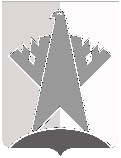 ДУМА СУРГУТСКОГО РАЙОНАХанты-Мансийского автономного округа - ЮгрыРЕШЕНИЕ«29» октября 2020 года                                                                                                      № 990-нпа      г. СургутВ соответствии со статьями 31 - 33 Градостроительного кодекса Российской Федерации, на основании протокола общественных обсуждений от 13 августа 2020 года № 12/2/2020, заключения о результатах общественных обсуждений от 13 августа 2020 года № 12/2/2020Дума Сургутского района решила:1.	Внести в решение Думы Сургутского района от 28 декабря 2018 года 
№ 596-нпа «Об утверждении правил землепользования и застройки межселенной территории Сургутского района, п. Банный, д. Юган» следующее изменение:таблицу «Основные виды разрешенного использования» статьи 26 главы 7 раздела 3 приложения к решению дополнить пунктом 6 следующего содержания:2.	Решение вступает в силу после его официального опубликования (обнародования).О внесении изменения в решение Думы Сургутского района от 28 
декабря 2018 года № 596-нпа «Об утверждении правил землепользования и застройки межселенной территории Сургутского района, 
п. Банный, д. Юган»«6.Складские площадки6.9.1Минимальный отступ от красной линии дорог - 5 м.Минимальный отступ от красной линии проездов - 3 м.Размеры земельных участков, предельное количество надземных этажей, нормативные показатели плотности застройки в границах земельного участка определяются в соответствии с региональными нормативами градостроительного проектирования Ханты-Мансийского автономного округа – Югры, местными нормативами градостроительного проектирования Сургутского района. ».Председатель Думы Сургутского районаА.П. Сименяк«29» октября 2020 годаГлава Сургутского районаА.А. Трубецкой «29» октября 2020 года